 Пейзажная лирика Тютчева Ф.И.«Зима недаром злится…», «Весенние воды». (5 класс)Пинегина Любовь Валентиновнаучитель русского языка и литературыКласс: 5Предмет: литератураУчебник: Литература. 5 класс. Учебник-хрестоматия для общеобразовательных учреждений. В 2 ч./ Автор-составитель: В. Я. Коровина. – Москва: Просвещение, 2010 гНазвание раздела, темы: Русские поэты 19 века  о Родине, родной природе и о себе.Материалы к уроку:  Просмотр презентацииТема урока:  Пейзажная лирика Тютчева Ф.И. «Зима недаром злится…», «Весенние воды».Цели урока: развивать умения детей работать со стихотворным текстом, выразительно читать стихотворения;                       развивать умение подмечать авторское мастерство в процессе языкового анализа текста;                                       развивать интерес к чтению, воспитывать читательскую активность и любовь к поэзии;                                                воспитывать любовь к природе;                                                                                                                                         развивать коммуникативные навыкиПланируемые результаты:                                                                                                                                                                        определять тему и главную мысль произведения;                                                                                              анализировать языковые средства, используемые автором в произведении;                                                               правильно выбирать средства выразительности: темп, тон, логические ударения, интонацию.Предметные:совершенствовать речь  учащихся, отрабатывать навыки выразительного чтения.Познавательные УУД:  поиск и выделение необходимой информации, осознанное построение  речевого высказывания в устной форме, свободное восприятие текста художественного произведения, осмысленное чтение; содействие  развитию мыслительных операций: сравнения, анализа, синтеза, обобщения, систематизации. Помощь в развитии  творческого воображения, познавательной активности, интеллектуальных и артистических  способностей.Личностные УУД:  самоопределение, стремление к речевому самосовершенствованию; нравственно-этическая ориентация. Регулятивные УУД:  целеполагание, планирование, саморегуляция, осознание обучающимися стремления к постижению нового.Коммуникативные УУД: планирование учебного сотрудничества с учителем и сверстниками, соблюдение правил речевого поведения, умение полно выражать мысли в соответствии с задачами и условиями коммуникации.Средства обучения: компьютер, проектор, учебник,  раздаточный материал.Литература: Литература. 5 класс. Учебник-хрестоматия для общеобразовательных учреждений. В 2    ч./ Автор-составитель: В. Я. Коровина.План урокаПлан урокаПлан урокаПлан урокаПлан урокаМетоды обученияМетоды обученияМетоды обученияФормируемые УУДДеятельность учителяДеятельность учителяДеятельность учащихсяЭтап 1. Вхождение в тему урока и создание условий для осознанного восприятия нового материала.Этап 1. Вхождение в тему урока и создание условий для осознанного восприятия нового материала.Этап 1. Вхождение в тему урока и создание условий для осознанного восприятия нового материала.Этап 1. Вхождение в тему урока и создание условий для осознанного восприятия нового материала.Этап 1. Вхождение в тему урока и создание условий для осознанного восприятия нового материала.Этап 1. Вхождение в тему урока и создание условий для осознанного восприятия нового материала.Этап 1. Вхождение в тему урока и создание условий для осознанного восприятия нового материала.Этап 1. Вхождение в тему урока и создание условий для осознанного восприятия нового материала.Этап 1. Вхождение в тему урока и создание условий для осознанного восприятия нового материала.Этап 1. Вхождение в тему урока и создание условий для осознанного восприятия нового материала.Этап 1. Вхождение в тему урока и создание условий для осознанного восприятия нового материала.Этап 1. Вхождение в тему урока и создание условий для осознанного восприятия нового материала.Организация начала урокаОрганизация начала урокаОрганизация начала урокаОрганизация начала урокаОрганизация начала урокаСловесный, метод мотивации учебной деятельностиСловесный, метод мотивации учебной деятельностиСловесный, метод мотивации учебной деятельностиличностные: внимание, уважение к окружающим;коммуникативные: планирование учебного сотрудничества с учителем, сверстниками;регулятивные: саморегуляцияПсихологический настрой детей на урок.- Здравствуйте! Меня зовут Любовь Валентиновна, урок литературы у вас сегодня проведу я. А как зовут вас, я сейчас узнаю. У вас на парте лежит листочек и  маркер. Сверните листочек вдвое и крупными буквами запишите свое имя. А рядышком нарисуйте смайлик вашего настроения сейчас.( С улыбкой или без    ) А в конце урока посмотрим снова : какое у вас настроение??? 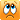 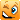 Внимательно слушай - и всё услышишь.Внимательно смотри - и всё увидишь.Думай - и всё поймёшь.Психологический настрой детей на урок.- Здравствуйте! Меня зовут Любовь Валентиновна, урок литературы у вас сегодня проведу я. А как зовут вас, я сейчас узнаю. У вас на парте лежит листочек и  маркер. Сверните листочек вдвое и крупными буквами запишите свое имя. А рядышком нарисуйте смайлик вашего настроения сейчас.( С улыбкой или без    ) А в конце урока посмотрим снова : какое у вас настроение??? Внимательно слушай - и всё услышишь.Внимательно смотри - и всё увидишь.Думай - и всё поймёшь.Оценивание готовности к уроку.Самоорганизация на учебную деятельностьЭтап 2. Мотивация к учебной деятельностиЭтап 2. Мотивация к учебной деятельностиЭтап 2. Мотивация к учебной деятельностиЭтап 2. Мотивация к учебной деятельностиЭтап 2. Мотивация к учебной деятельностиЭтап 2. Мотивация к учебной деятельностиЭтап 2. Мотивация к учебной деятельностиЭтап 2. Мотивация к учебной деятельностиЭтап 2. Мотивация к учебной деятельностиЭтап 2. Мотивация к учебной деятельностиЭтап 2. Мотивация к учебной деятельностиЭтап 2. Мотивация к учебной деятельности1.Сквозной элемент урока1.Сквозной элемент урока1.Сквозной элемент урока1.Сквозной элемент урока1.Сквозной элемент урокаИндивидуальная работа.Индивидуальная работа.Индивидуальная работа.регулятивные: саморегуляцияСкажем про себя несколько раз: Прозвенел для нас звонок, начинается урок!Скажем про себя несколько раз: Прозвенел для нас звонок, начинается урок!Подготовка речевого аппарата к говорению2.Мотивация к учебной деятельности Сообщение темы урока. Постановка учебных задач.2.Мотивация к учебной деятельности Сообщение темы урока. Постановка учебных задач.2.Мотивация к учебной деятельности Сообщение темы урока. Постановка учебных задач.2.Мотивация к учебной деятельности Сообщение темы урока. Постановка учебных задач.2.Мотивация к учебной деятельности Сообщение темы урока. Постановка учебных задач.Проблемный, метод фронтальной организации учащихсяПроблемный, метод фронтальной организации учащихсяПроблемный, метод фронтальной организации учащихсяпознавательные УУД: выбор критериев для классификации материала;коммуникативные УУД: планирование учебного сотрудничества с учителем, сверстниками, умение с достаточной полнотой выражать мысли в соответствии с задачами и условиями коммуникации; личностные УУД:  формирование желания формировать новые знаниярегулятивные УУД: целеполаганиеРебята, внимательно рассмотрим несколько слайдов презентации, которые вам помогут определить  тему урока, а может быть даже и цель. ( Слайд 1,2,3) Портрет ТютчеваНесколько слайдов его биографии  Проблемный вопрос: Можно ли понять по данным картинкам, о чем мы сегодня будем говорить на уроке?А у вас есть желание узнать о чем писал Тютчев???Мы с вами на уроке литературы, где главный наш инструмент – слово, поэтому попробуйте сформулировать тему сегодняшнего урока.А цель?Пейзажная лирика Тютчева Ф.И.«Зима недаром злится…», «Весенние воды». Будем  работать со стихотворным текстом, выразительно читать стихотворения;                       развивать умение подмечать авторское мастерство в процессе языкового анализа текста;                                       развивать интерес к чтению, воспитывать читательскую активность и любовь к поэзии;                                                воспитывать любовь к природе;                                                                                                                                         Ребята, внимательно рассмотрим несколько слайдов презентации, которые вам помогут определить  тему урока, а может быть даже и цель. ( Слайд 1,2,3) Портрет ТютчеваНесколько слайдов его биографии  Проблемный вопрос: Можно ли понять по данным картинкам, о чем мы сегодня будем говорить на уроке?А у вас есть желание узнать о чем писал Тютчев???Мы с вами на уроке литературы, где главный наш инструмент – слово, поэтому попробуйте сформулировать тему сегодняшнего урока.А цель?Пейзажная лирика Тютчева Ф.И.«Зима недаром злится…», «Весенние воды». Будем  работать со стихотворным текстом, выразительно читать стихотворения;                       развивать умение подмечать авторское мастерство в процессе языкового анализа текста;                                       развивать интерес к чтению, воспитывать читательскую активность и любовь к поэзии;                                                воспитывать любовь к природе;                                                                                                                                         Чтение про себя, затем выразительно вслух читает один из учеников.Дети дают развернутый ответ на поставленный вопрос.Формулируют предполагаемую тему занятия, цельСтихотворения  Ф.И. Тютчева.Записывают тему урока в тетрадь.Этап 3. Организация и самоорганизация учащихся в ходе дальнейшего усвоения материала. Организация обратной связи.Этап 3. Организация и самоорганизация учащихся в ходе дальнейшего усвоения материала. Организация обратной связи.Этап 3. Организация и самоорганизация учащихся в ходе дальнейшего усвоения материала. Организация обратной связи.Этап 3. Организация и самоорганизация учащихся в ходе дальнейшего усвоения материала. Организация обратной связи.Этап 3. Организация и самоорганизация учащихся в ходе дальнейшего усвоения материала. Организация обратной связи.Этап 3. Организация и самоорганизация учащихся в ходе дальнейшего усвоения материала. Организация обратной связи.Этап 3. Организация и самоорганизация учащихся в ходе дальнейшего усвоения материала. Организация обратной связи.Этап 3. Организация и самоорганизация учащихся в ходе дальнейшего усвоения материала. Организация обратной связи.Этап 3. Организация и самоорганизация учащихся в ходе дальнейшего усвоения материала. Организация обратной связи.Этап 3. Организация и самоорганизация учащихся в ходе дальнейшего усвоения материала. Организация обратной связи.Этап 3. Организация и самоорганизация учащихся в ходе дальнейшего усвоения материала. Организация обратной связи.Этап 3. Организация и самоорганизация учащихся в ходе дальнейшего усвоения материала. Организация обратной связи.3.3.3.Тема природы всегда интересовала многих русских поэтов и занимала одно из главных мест в их творчестве. Красочными пейзажами восхищался А. С. Пушкин, воспевал природное величие и стихию романтик М. Ю. Лермонтов. У каждого художника было свое восприятие этого непростого явления. Особым отношением к природе  отмечены стихи, написанные Федором Ивановичем Тютчевым. Познакомимся с его стихотворениями «Зима недаром злится…»  и «Весенние воды» .Для этого предлагаю прослушать  исполнение  первого стихотворения мастером художественного слова Лексическая работа– В стихотворении нам встретились трудные, непонятные словаНа доске выписаны слова:Недаром – не напрасно, не зря
Пора – время 
Нудит – заставляет
Трезвон – частые, резкие звонки, сильный звон 
Хлопочет – занимается чем-то усердно, добивается чего-то
Пуще – сильнее
Горя мало – о беззаботном, не унывающем человеке, 
Наперекор – назло Чтение стихотворения вполголоса, определение темы.(Заслушивание вариантов ответов, их редактирование.)– Прошла пора зимы.3. Чтение стихотворения про себя, определение идеи (главной мысли).(Заслушивание вариантов ответов, их редактирование.)Как бы зима ни злилась, весна наступитДети слушают  стихотворение в исполнении актера, следят по учебнику.-  Прошла пора зимыКак бы зима ни злилась, весна наступитДети слушают  стихотворение в исполнении актера, следят по учебнику.-  Прошла пора зимыКак бы зима ни злилась, весна наступитФиз. минутка (пауза релаксации)личностные УУД: работа в команде одноклассников под руководством учителя.коммуникативные УУД:умение работать в группе, взаимодействуя с товарищами.личностные УУД: работа в команде одноклассников под руководством учителя.коммуникативные УУД:умение работать в группе, взаимодействуя с товарищами.личностные УУД: работа в команде одноклассников под руководством учителя.коммуникативные УУД:умение работать в группе, взаимодействуя с товарищами.Физ.минутка. Физ.минутка. Выполняется физминуткаЭтап 4. Практикум. Аналитическая работа  с текстомЭтап 4. Практикум. Аналитическая работа  с текстомЭтап 4. Практикум. Аналитическая работа  с текстомЭтап 4. Практикум. Аналитическая работа  с текстомЭтап 4. Практикум. Аналитическая работа  с текстомЭтап 4. Практикум. Аналитическая работа  с текстомЭтап 4. Практикум. Аналитическая работа  с текстомЭтап 4. Практикум. Аналитическая работа  с текстомЭтап 4. Практикум. Аналитическая работа  с текстомЭтап 4. Практикум. Аналитическая работа  с текстомРабота с текстом стихотворенияРабота с текстом стихотворенияРабота с текстом стихотворенияПроблемный, метод фронтальной организации учащихсяПроблемный, метод фронтальной организации учащихсяПроблемный, метод фронтальной организации учащихсяличностные УУД: стремление к речевому самосовершенствованию, формирование навыков развернутого анализа;познавательные УУД: поиск и выделение необходимой информации, осознанное построение речевого высказывания в устной форме, смысловое чтение, извлечение необходимой информации из текста.коммуникативные УУД: планирование учебного сотрудничества с учителем, сверстниками, умение  достаточно полно выражать мысли в соответствии с задачами и условиями коммуникации.– А теперь посмотрим, какие приемы использует автор, чтобы раскрыть идею.
– Что делает Зима?
– О ком так говорят? (О человеке.)
– Каким человеком представляете Зиму? 
– С каким выражением будем читать о зиме? (Сердито, ворчливо, со злобой, недовольно, разъяренно, гневно.)
– Что делает Весна? 
– Как бы изобразили Весну?
– С каким выражением будем читать о Весне? (Весело, жизнерадостно, светло, задорно, с ликованием)– Такой прием, когда о неживом существе говорят, как о человеке, называется  …олицетворением.- Ребята, мы убедились, что поэт показал два образа – два настроения.- А как вы, думаете, на чьей стороне автор? (Он радуется Весне, и осуждает Зиму, за то, что она не хочет уходить.)В своем стихотворении поэт использует прием контраста.- Что такое контраст?- Вспомните уроки изобразительного искусства. Какие цвета мы называем контрастными? (Контраст – это резкая противоположность.)- Что описывается в контрасте? (Зима и Весна.)Заполнение кластера:( Работа в группах) Какие глаголы показывают, что и Зима, и Весна изображены как живые существа?Зима –Весна – А эпитетов автору уже не понадобилось в большом количестве - их всего три: "злая" ( "ведьма злая" - инверсия, обратный порядок слов, ещё глубже характеризующий Зиму, при том, что логическое ударение также выделяет эпитет " злая" ), "прекрасное" ( "прекрасное дитя" - прямой порядок слов ) и сравнительная степень прилагательного "румяней" в составном именном сказуемом ( "румяней стала" - обратный порядок слов Подготовка к выразительному чтению стихотворения, языковой анализ.– А сейчас мы будем готовиться к выразительному чтению стихотворения.
– В каком темпе будем читать стихотворение: в медленном, быстром или среднем? Почему? (В среднем, Зима сдерживает торопливость Весны, но Весна упорно наступает, не медлит.)
– Расставим логические ударения.
– Читаем первую строчку и отметим действие Зимы. (Злится.) 
– Подберите синоним. (Сердится, не довольна.) 
– Почему у Тютчева – злится? (Высшая степень качества.)
– Читаем вторую строку и отметим, почему Зима злится. (Прошла…)
– Читаем далее. На кого злится Зима? Какое слово отметим? (Весна.)
– Следующая строка. Назовите действие Весны. (Гонит.) Замените синонимом. (Заставляет уйти, провожает.) 
– Почему здесь – гонит? (Настойчиво.)
– Подготовьтесь прочитать первое четверостишие. Кто хочет прочитать для всех? 
– Работаем со вторым четверостишием. Что происходит вокруг? (Засуетилось, нудит.)
– Подберите синоним к слову “нудит”. (Заставляет.) 
– Почему у автора иначе? (Настойчиво, упорно заставляет.)
– Читаем дальше и назовем вестников Весны. (Жаворонки.) 
– Кого еще называют вестниками весны? (Грачей, скворцов.) 
– Почему здесь – жаворонки? (Очень звонкие, все сразу услышат, что Весна пришла.)
– Какое слово доказывает, что все вокруг слышат приход Весны? (Трезвон.)
– Прочитайте друг другу это четверостишие.– Работаем с третьим четверостишием.
– Что делает Зима? (Хлопочет, ворчит.) Скажите иначе. (Ругается, злится, кричит.) 
– Почему здесь – ворчит? (Уже нет сил сопротивляться Весне.)
– Читаем третью строчку и отметим действие Весны. (Хохочет.) Подберите синоним. (Смеется.) 
– Почему у Тютчева – хохочет? (Звонко, заливисто, задорно.)
– Читаем четвертую строку и найдем слово, которое показывает, что веселье все усиливается и усиливается. (Пуще.) 
– Можно упустить это слово? Что потеряем? (Потеряем усиление действия.)
– Подготовьтесь читать это четверостишие. Кто готов прочитать для всех?
– Работаем дальше. Отметьте в первой строчке действие Зимы. (Взбесилась.) Замените синонимом.(Рассердилась.) 
-Почему здесь иначе? (Высшая степень качества.)
– Какие слова в этой строчке подчеркивают высшую степень злобы? (Ведьма злая.)
– Что сделала Зима дальше? (Снегу пустила.) 
– Что обычно делают со снегом, снежками? (Бросают.) 
– Почему здесь – пустила? (Длительное действие.)
– Читаем дальше и найдем антоним к словосочетанию “ведьма злая”. (Прекрасное дитя.) 
– Вспомните, какой мы рисовали Зиму, а какой – Весну. Точно мы их описали?
– Готовимся к чтению этой части.
– Читаем последнее четверостишие. Найдем в первой строчке слова, говорящие о характере Весны.(Горя мало.)
– Что она сделала со снегом, которым Зима хотела ее прогнать, засыпать? (Умылася.) 
– Какой стала Весна от снега? (Румяней.) Скажите иначе (Краснее.) 
– Почему здесь – румяней? (Ярче, веселее.)
– Добилась Зима своей цели? Как поступила Весна? 
– Найдите в последней строчке слово. (Наперекор) Что оно означает? (Назло) – Почему у Тютчева – наперекор? (Весна не злая, а настойчивая)Чтение друг другу ( в парах)– А теперь посмотрим, какие приемы использует автор, чтобы раскрыть идею.
– Что делает Зима?
– О ком так говорят? (О человеке.)
– Каким человеком представляете Зиму? 
– С каким выражением будем читать о зиме? (Сердито, ворчливо, со злобой, недовольно, разъяренно, гневно.)
– Что делает Весна? 
– Как бы изобразили Весну?
– С каким выражением будем читать о Весне? (Весело, жизнерадостно, светло, задорно, с ликованием)– Такой прием, когда о неживом существе говорят, как о человеке, называется  …олицетворением.- Ребята, мы убедились, что поэт показал два образа – два настроения.- А как вы, думаете, на чьей стороне автор? (Он радуется Весне, и осуждает Зиму, за то, что она не хочет уходить.)В своем стихотворении поэт использует прием контраста.- Что такое контраст?- Вспомните уроки изобразительного искусства. Какие цвета мы называем контрастными? (Контраст – это резкая противоположность.)- Что описывается в контрасте? (Зима и Весна.)Заполнение кластера:( Работа в группах) Какие глаголы показывают, что и Зима, и Весна изображены как живые существа?Зима –Весна – А эпитетов автору уже не понадобилось в большом количестве - их всего три: "злая" ( "ведьма злая" - инверсия, обратный порядок слов, ещё глубже характеризующий Зиму, при том, что логическое ударение также выделяет эпитет " злая" ), "прекрасное" ( "прекрасное дитя" - прямой порядок слов ) и сравнительная степень прилагательного "румяней" в составном именном сказуемом ( "румяней стала" - обратный порядок слов Подготовка к выразительному чтению стихотворения, языковой анализ.– А сейчас мы будем готовиться к выразительному чтению стихотворения.
– В каком темпе будем читать стихотворение: в медленном, быстром или среднем? Почему? (В среднем, Зима сдерживает торопливость Весны, но Весна упорно наступает, не медлит.)
– Расставим логические ударения.
– Читаем первую строчку и отметим действие Зимы. (Злится.) 
– Подберите синоним. (Сердится, не довольна.) 
– Почему у Тютчева – злится? (Высшая степень качества.)
– Читаем вторую строку и отметим, почему Зима злится. (Прошла…)
– Читаем далее. На кого злится Зима? Какое слово отметим? (Весна.)
– Следующая строка. Назовите действие Весны. (Гонит.) Замените синонимом. (Заставляет уйти, провожает.) 
– Почему здесь – гонит? (Настойчиво.)
– Подготовьтесь прочитать первое четверостишие. Кто хочет прочитать для всех? 
– Работаем со вторым четверостишием. Что происходит вокруг? (Засуетилось, нудит.)
– Подберите синоним к слову “нудит”. (Заставляет.) 
– Почему у автора иначе? (Настойчиво, упорно заставляет.)
– Читаем дальше и назовем вестников Весны. (Жаворонки.) 
– Кого еще называют вестниками весны? (Грачей, скворцов.) 
– Почему здесь – жаворонки? (Очень звонкие, все сразу услышат, что Весна пришла.)
– Какое слово доказывает, что все вокруг слышат приход Весны? (Трезвон.)
– Прочитайте друг другу это четверостишие.– Работаем с третьим четверостишием.
– Что делает Зима? (Хлопочет, ворчит.) Скажите иначе. (Ругается, злится, кричит.) 
– Почему здесь – ворчит? (Уже нет сил сопротивляться Весне.)
– Читаем третью строчку и отметим действие Весны. (Хохочет.) Подберите синоним. (Смеется.) 
– Почему у Тютчева – хохочет? (Звонко, заливисто, задорно.)
– Читаем четвертую строку и найдем слово, которое показывает, что веселье все усиливается и усиливается. (Пуще.) 
– Можно упустить это слово? Что потеряем? (Потеряем усиление действия.)
– Подготовьтесь читать это четверостишие. Кто готов прочитать для всех?
– Работаем дальше. Отметьте в первой строчке действие Зимы. (Взбесилась.) Замените синонимом.(Рассердилась.) 
-Почему здесь иначе? (Высшая степень качества.)
– Какие слова в этой строчке подчеркивают высшую степень злобы? (Ведьма злая.)
– Что сделала Зима дальше? (Снегу пустила.) 
– Что обычно делают со снегом, снежками? (Бросают.) 
– Почему здесь – пустила? (Длительное действие.)
– Читаем дальше и найдем антоним к словосочетанию “ведьма злая”. (Прекрасное дитя.) 
– Вспомните, какой мы рисовали Зиму, а какой – Весну. Точно мы их описали?
– Готовимся к чтению этой части.
– Читаем последнее четверостишие. Найдем в первой строчке слова, говорящие о характере Весны.(Горя мало.)
– Что она сделала со снегом, которым Зима хотела ее прогнать, засыпать? (Умылася.) 
– Какой стала Весна от снега? (Румяней.) Скажите иначе (Краснее.) 
– Почему здесь – румяней? (Ярче, веселее.)
– Добилась Зима своей цели? Как поступила Весна? 
– Найдите в последней строчке слово. (Наперекор) Что оно означает? (Назло) – Почему у Тютчева – наперекор? (Весна не злая, а настойчивая)Чтение друг другу ( в парах)Ребята дают развёрнутые ответы на вопросы учителяДва хорошо подготовленных ученика читают стихотворение.(Он радуется Весне, и осуждает Зиму, за то, что она не хочет уходить.)Чтение друг другу ( в парах)Слушание           выразительного чтения учеников.Слушание           выразительного чтения учеников.Слушание           выразительного чтения учеников.личностные УУД: стремление к речевому самосовершенствованию, формирование навыков развернутого анализа;познавательные УУД: поиск и выделение необходимой информации, осознанное построение речевого высказывания в устной форме, смысловое чтение, извлечение необходимой информации из текста.коммуникативные УУД: планирование учебного сотрудничества с учителем, сверстниками, умение  достаточно полно выражать мысли в соответствии с задачами и условиями коммуникации.
– Кто хочет порадовать нас чтением всего стихотворения?Беседа по прослушанному.-Понравилось ли вам чтение стихотворения Тютчева?- Кому из ребят удалось лучше прочитать стихотворение?Вопросы к чтецам:Удалось ли тебе передать отношения зимы и весны?Что получилось?Что в следующий раз ты прочитал бы по-другому?
– Кто хочет порадовать нас чтением всего стихотворения?Беседа по прослушанному.-Понравилось ли вам чтение стихотворения Тютчева?- Кому из ребят удалось лучше прочитать стихотворение?Вопросы к чтецам:Удалось ли тебе передать отношения зимы и весны?Что получилось?Что в следующий раз ты прочитал бы по-другому?Дети слушают, дают свои оценки. Отвечают на вопросы учителяЭтап 5. Закрепление полученных знанийЭтап 5. Закрепление полученных знанийЭтап 5. Закрепление полученных знанийЭтап 5. Закрепление полученных знанийЭтап 5. Закрепление полученных знанийЭтап 5. Закрепление полученных знанийЭтап 5. Закрепление полученных знанийЭтап 5. Закрепление полученных знанийЭтап 5. Закрепление полученных знанийЭтап 5. Закрепление полученных знанийГрупповая работа. Самостоятельный анализ стихотворенияГрупповая работа. Самостоятельный анализ стихотворенияГрупповая работа. Самостоятельный анализ стихотворенияРабота в группах и   выступление перед аудиторией.Работа в группах и   выступление перед аудиторией.Работа в группах и   выступление перед аудиторией.личностные УУД: формирование эстетических потребностей, наблюдательности и фантазии; нравственно-этическая ориентация. регулятивныеУУД: адекватное восприятие предложения учителя и одноклассников.познавательные УУД:умение осуществлять сравнение, классификацию по заданным критериям.коммуникативные  УУД: умение строить монологические высказывания; проявление активности в решении познавательных задачФ. И. Тютчев. «Весенние воды».Прослушивание стихотворенияКакие чувства вызвало у вас это стихотворение? Какие впечатления оставило? Какой образ весны складывается у нас под впечатлением этого стихотворения? (Весна — это образ праздничный, молодой, нежный и радостный).В стихотворении много глаголов. Для чего поэт их использует? (Глаголы передают действие, быструю смену событий, весна – время, когда все меняется очень быстро, нет покоя, как зимой).Средства выразительности (Эпитеты: молодая весна, румяный, светлый хоровод. Олицетворение – воды; метафора – гласят)Картине И. Левитана «Весна — большая вода» созвучны строки стихотворения Ф. И. Тютчева «Весенние воды» Прослушаем романс С.В. Рахманинова «Весенние воды».- Давайте попробуем вместе прочитать стихотворение Тютчева так, чтобы передать настроение весны, ее образ. (Коллективное выразительное чтение стихотворения).Ф. И. Тютчев. «Весенние воды».Прослушивание стихотворенияКакие чувства вызвало у вас это стихотворение? Какие впечатления оставило? Какой образ весны складывается у нас под впечатлением этого стихотворения? (Весна — это образ праздничный, молодой, нежный и радостный).В стихотворении много глаголов. Для чего поэт их использует? (Глаголы передают действие, быструю смену событий, весна – время, когда все меняется очень быстро, нет покоя, как зимой).Средства выразительности (Эпитеты: молодая весна, румяный, светлый хоровод. Олицетворение – воды; метафора – гласят)Картине И. Левитана «Весна — большая вода» созвучны строки стихотворения Ф. И. Тютчева «Весенние воды» Прослушаем романс С.В. Рахманинова «Весенние воды».- Давайте попробуем вместе прочитать стихотворение Тютчева так, чтобы передать настроение весны, ее образ. (Коллективное выразительное чтение стихотворения).Стихотворения Федора Ивановича Тютчева оставляют доброе, радостное впечатление).Весна — это образ праздничный, молодой, нежный и радостныйЭтап 6. Подведение итогов урокаЭтап 6. Подведение итогов урокаЭтап 6. Подведение итогов урокаЭтап 6. Подведение итогов урокаЭтап 6. Подведение итогов урокаЭтап 6. Подведение итогов урокаЭтап 6. Подведение итогов урокаЭтап 6. Подведение итогов урокаЭтап 6. Подведение итогов урокаЭтап 6. Подведение итогов урока1.1.1.Особенность тютчевского стиля состоит в том, что поэт  изображает постоянное движение времени, постоянно меняющийся мир.Особенность тютчевского стиля состоит в том, что поэт  изображает постоянное движение времени, постоянно меняющийся мир.Вывод записать в тетрадь2.Самооценка2.Самооценка2.СамооценкаСамоанализСамоанализСамоанализАнализ работы учащихся.Анализ работы учащихся.Самооценка работы на уроке.3.Домашнее задание3.Домашнее задание3.Домашнее заданиеСловесный, наглядныйСловесный, наглядныйСловесный, наглядныйСоздайте свою иллюстрацию к одному из стихотворений Тютчева и подготовьтесь к её защите.Создайте свою иллюстрацию к одному из стихотворений Тютчева и подготовьтесь к её защите.Запись задания в дневники.4.Рефлексия4.Рефлексия4.РефлексияМетод контроля,познавательно-рефлексивныйМетод контроля,познавательно-рефлексивныйМетод контроля,познавательно-рефлексивныйрегулятивные УУД: рефлексия, коммуникативные УУД: умение с достаточно полно выражать мысли в соответствии с задачами и условиями коммуникации.Что удалось нам сегодня на уроке? Чем запомнится эта встреча? Кто узнал новое для себя? А как обстоят дела с нашим настроением???  Покажите смайлики…Перед вами  картина весны.. Пока еще хмурая. А вот засияло в небе солнышко. А сейчас  здесь распустятся цветочки- сиреневые – урок очень понравился- желтые – урок не понравился- белые –  я остался равнодушным!!!!Итоговый комментарий. Что удалось нам сегодня на уроке? Чем запомнится эта встреча? Кто узнал новое для себя? А как обстоят дела с нашим настроением???  Покажите смайлики…Перед вами  картина весны.. Пока еще хмурая. А вот засияло в небе солнышко. А сейчас  здесь распустятся цветочки- сиреневые – урок очень понравился- желтые – урок не понравился- белые –  я остался равнодушным!!!!Итоговый комментарий. Дают развернутый ответ на вопрос (2-3 человека)